Mission StatementHollibrook Hornets work hard to create a safe and positive environment to achieve excellence in teaching and learning for ALL, through collaboration.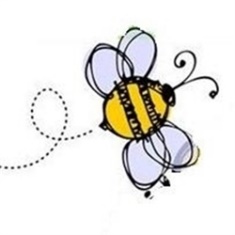 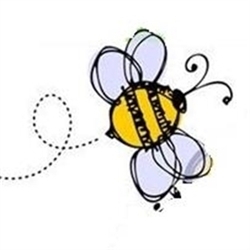 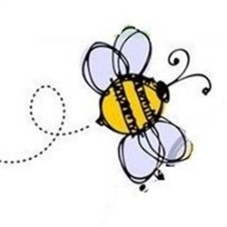 VisionOur vision is to empower staff and students to excel in high levels of academic achievement, leadership and innovative use of technology.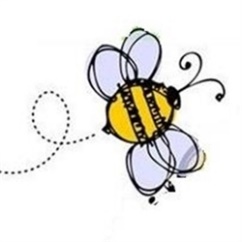 